A group of young people visited the West Bromwich Albion football stadium for a presentation ceremony.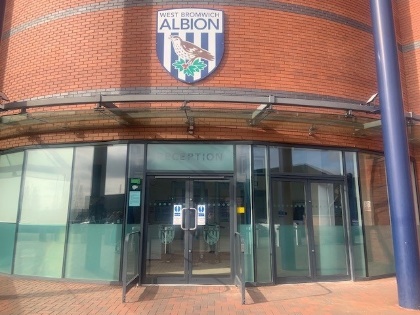 The Meadows School have won awarded 2nd place in the DPD Green Project.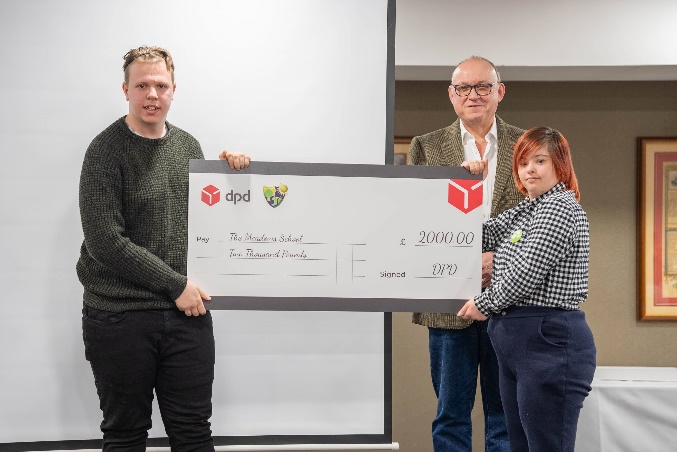 We were awarded £2000 which we will be using to continue developing our outdoor gardens. 